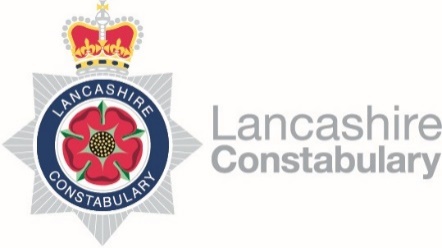 ROLE PROFILEPlease note the link will provide information about all competency levels however you should refer to the level indicated above. The levels are progressive so for example if level 2 is applicable all the areas in Level 1 & 2 in that competency area would apply to the role.Please note that the use of the terms “Assessment & Interview” is based upon candidates being successfully short-listed. In addition, the Division reserves the right to select the most suitable candidate based upon any combination of assessments that is deems appropriate.	 				Date last updated:  November 2021Post Title:Switchboard OperatorSwitchboard OperatorGrade:LC 4JE: 2007Location:Force Control Room, Hutton HQForce Control Room, Hutton HQResponsible to:Police Control Room SupervisorPolice Control Room SupervisorJob Purpose:Be the first point of contact for members of the public who contact Lancashire Constabulary in non-emergency situations and provide a risk assessed and integrated response to all requests for assistance.Working in a fast-paced environment, following strict protocols and make decisions to Determine how the call should be dealt with and route down the correct channels.Key Responsibilities:This is not a comprehensive list of all the tasks which may be required of the post holder. It is illustrative of the general nature and level of responsibility of the work to be undertaken.Receive, manage and risk assess non-emergency calls, ensuring any contact received is dealt with in line with Lancashire Constabulary policies and National Call Handling Standards.Communicate effectively with members of the public, colleagues, and external bodies to obtain and provide accurate information with the aim of providing a high level of service and keeping people safe.Assess the most appropriate response to all contact by applying policy and using the National Decision-Making Model and THRIVE+ risk assessment tool to prioritise the response accordingly.Escalate any matters that require the attention of more senior staff in line with policy.Seek continuous improvement by contributing ideas to enhance working practices and taking part in consultations or user group meetings to develop ideas and processes.Deliver a professional, high quality, victim-centred service and communicate effectively to manage the expectations of external and internal callers.Ensure correct use and maintenance of equipment and bring any fault/shortfalls to the attention of a team leader or other agency, as appropriate.Apply knowledge of the Data Protection Act 1998 and Computer Misuse Act 1991 and understand disclosure rules regarding incident logs and other records to ensure that they are fit for purpose and can be used as evidence in court if required.To carry out any other duties which are consistent with the nature, responsibilities and grading of the postBehaviours :Behaviours :Behaviours :The Competency and Values Framework (CVF) has six competencies that are clustered into three groups. These competencies will be incorporated into the interview stage of the selection process.For more details on these competencies please follow the link provided.https://profdev.college.police.uk/competency-values/This role is required to operate at or be working towards the levels indicated below:The Competency and Values Framework (CVF) has six competencies that are clustered into three groups. These competencies will be incorporated into the interview stage of the selection process.For more details on these competencies please follow the link provided.https://profdev.college.police.uk/competency-values/This role is required to operate at or be working towards the levels indicated below:The Competency and Values Framework (CVF) has six competencies that are clustered into three groups. These competencies will be incorporated into the interview stage of the selection process.For more details on these competencies please follow the link provided.https://profdev.college.police.uk/competency-values/This role is required to operate at or be working towards the levels indicated below:Resolute, compassionate and committedResolute, compassionate and committedResolute, compassionate and committedBehaviourLevelTo be Identified byWe are emotionally aware1InterviewWe take ownership1InterviewInclusive, enabling and visionary leadershipInclusive, enabling and visionary leadershipInclusive, enabling and visionary leadershipWe are collaborative1InterviewWe deliver, support and inspire1InterviewIntelligent, creative and informed policingIntelligent, creative and informed policingIntelligent, creative and informed policingWe analyse critically1InterviewWe are innovative and open minded1InterviewValues :Values :All roles are expected to know understand and act within the ethics and values of the Police Service. These will be assessed within the application/assessment or interview stage of the recruitment/selection process.All roles are expected to know understand and act within the ethics and values of the Police Service. These will be assessed within the application/assessment or interview stage of the recruitment/selection process.IntegrityImpartialityPublic ServiceTransparencyQualification Qualification Qualification EssentialDesirableTo be identified byCustomer Service Qualification or proof of attending an in-house training course in customer serviceApplication FormKnowledge / ExperienceKnowledge / ExperienceKnowledge / ExperienceIntermediate use of computers, navigation round numerous systemsApplication Form / Assessment / InterviewExperience of working in a Customer Service Role and providing customer advice in a busy environmentApplication Form / Interview Experience of inputting and maintaining computerised and manual filing / recording systemsExperience of interrogating computer systems to produce reports and management informationApplication Form / Interview / AssessmentExperience of producing accurate written information and demonstrating a high level of attention to detailApplication Form / AssessmentExperience of maintaining strict confidentiality, using tact and diplomacy where applicableExperience of communicating in a minority ethnic language i.e. Guajarati, Urdu or BengaliApplication Form / InterviewKnowledge of Health & Safety, Data Protection and Equality Act PrinciplesInterviewOtherOtherOtherAn acceptable level of sickness absence in accordance with the Constabulary’s Attendance Policy.Attendance to be checked post interview by Recruitment for internal staff, via references for external applicantsAbility to commute to work in unsociable hoursExperience of successfully working in a shift environmentInterviewMeets the required hearing and eyesight standardsAudio-Visual ExaminationDemonstrates a flexible approach to working practices, hours, and work locationsInterview 